PAPER TITLE – It must contain the key concepts that the theme encompassesAuthor's full name (Last Name, First Name) ¹, Author's full name ²Affiliation; mail@mail.comAffiliation; mail@mail.comAbstractYour paper must contain an abstract with a maximum of 200 words. Text where the objective of the paper, the methodology used to solve the problem and the results achieved are explained. Must be in Portuguese and EnglishKeywordsA maximum of 5Introduction(Suggested chapters: Introduction; literature review; Methodology and methods; Results and Discussion; Conclusions. The title and structure of papers may vary according to the nature of the investigation)NOTE:Case studies: 4 pages, including titles, abstracts, keywords, bibliography, figures and tables. Research papers: 12 pages, including titles, abstracts, keywords, bibliography, figures and tables.Illustrations, such as figures, graphs and tables must be prepared according to APA standards, together with captions, credits and source. If there are illustrations imported from other programs, such as Excel and Power Point, also send the source file;Figure 1 - Title (9 pt)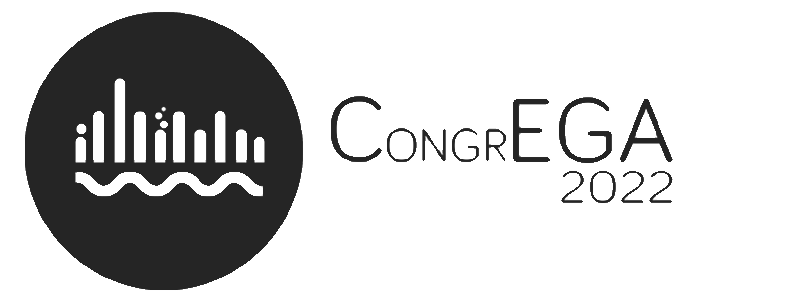 Source: XXXX (9pt) Table 1 - Title (9pt)Source: XXXX (9pt)Arial Nova Condensed, size 11, line spacing 1.15; Arial Nova Condensed, size 11, line spacing 1.15; Chapter title level 1Arial Nova Condensed, size 11, line spacing 1.15; Arial Nova Condensed, size 11, line spacing 1.15;  Chapter title level 2Arial Nova Condensed, size 11, line spacing 1.15; Arial Nova Condensed, size 11, line spacing 1.15; Chapter title level 3Arial Nova Condensed, size 11, line spacing 1.15; Arial Nova Condensed, size 11, line spacing 1.15; ConclusionsArial Nova Condensed, size 11, line spacing 1.15; Arial Nova Condensed, size 11, line spacing 1.15; ReferencesArial Nova Condensed, size 11, line spacing 1.15; Arial Nova Condensed, size 11, line spacing 1.15; NOTE:Citations must be made in the body of the text using the author-date system, including page numbers (when applicable), as per the American Psychological Association (APA) standards.The complete references of the cited works must be presented in alphabetical order at the end of the text, according to the guidelines of the APA.We recommend using MENDELEY for references. https://www.mendeley.com/download-mendeley-desktop/TíttleTítleTítleText 9 ptText 9 ptText 9 ptText 9 ptText 9 ptText 9 pt